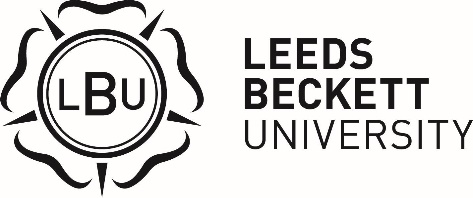 PERSONAL DETAILSPROPOSED STUDY PLANPlease list at least six modules. A normal course load is usually three modules; however it is important to have more approved modules as we are unable to guarantee your module of choice. Module approval will be assessed on the basis of the transcripts that you provide and final enrolment will be completed upon arrival. Semester 1 (September – January)Semester 2 (February – June) ENDORSEMENT OF HOME INSTITUTION – TO BE SIGNED BY YOUR HOME INSTITUTIONPrint your name as it appears on your passport.Title (Mr, Mrs, Miss, Ms): Surname: First Name: Leeds Beckett ID number: PreferenceModule Title1234567PreferenceModule Title1234567Exchange Coordinator Name: Exchange Coordinator Name: Email: Date: Signature: X ____________________________________Official Stamp: 